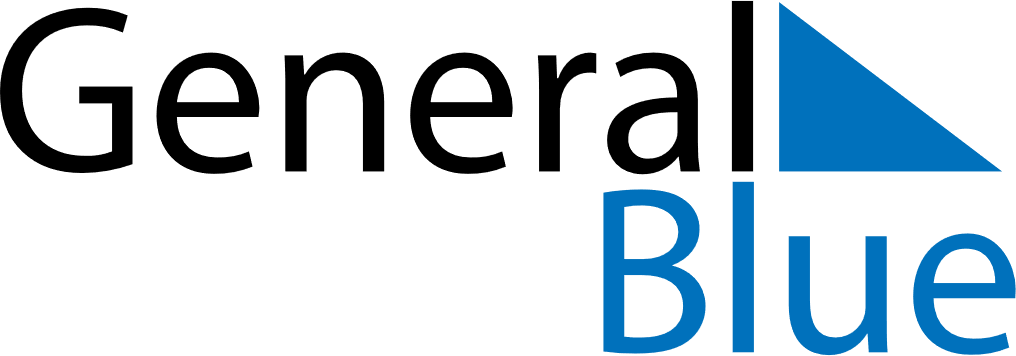 October 2020October 2020October 2020MalawiMalawiSUNMONTUEWEDTHUFRISAT1234567891011121314151617Mother’s Day1819202122232425262728293031